Cartes d’actions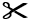 2 attributs : couleur 
et formeMotif : 3 éléments2 attributs : taille 
et orientationMotif : 4 éléments
Crée 2 régularités différentes.Prédis le 14e élément.Prolonge la régularité 
pour vérifier. Crée un motif. 
Utilise-le pour créer 
une régularité.Insère une erreur dans 
ta régularité. Demande à ton partenaire de trouver l’erreur.Enlève une partie 
de la régularité.Demande à ton partenaire de trouver ce qui manque. Crée une régularité circulaire.